Sử dụng than sinh học trong nông nghiệp để đạt được mục tiêu bền vữngỨng dụng than sinh học sẽ giúp hướng đến mục tiêu “Phát triển nền nông nghiệp xanh, thân thiện với môi trường, thích ứng với biến đổi khí hậu, giảm ô nhiễm môi trường”. Theo các chuyên gia, than sinh học còn được mệnh danh là “vàng đen” vì những tác dụng quý báu của nó đối với nông nghiệp và môi trường. Với đặc tính như một bể chứa carbon tự nhiên, than sinh học giúp cô lập và giữ khí CO2 trong đất và đặc tính xốp giúp đất giữ nước, dưỡng chất và bảo vệ vi khuẩn có lợi cho đất. Khi chôn dưới đất, sau phân hủy sẽ cho ra một loại phân bón hữu cơ, đây là một loại phân bón tốt và thân thiện môi trường.Để hiểu rõ hơn Cục Thông tin KH&CN quốc gia xin giới thiệu một số bài nghiên cứu đã được xuất bản chính thức và các bài viết được chấp nhận đăng trên những cơ sở dữ liệu học thuật chính thống. 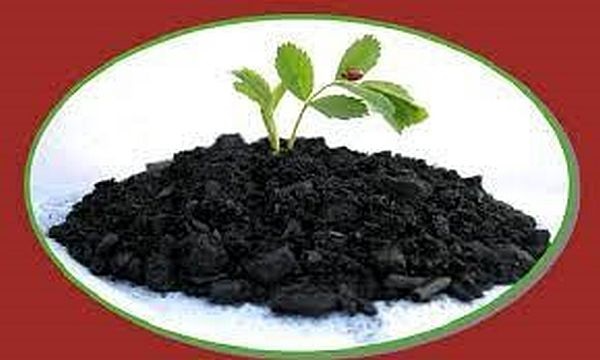 1. Sciencedirect1. Effect of biochar-derived dissolved organic matter on tetracycline sorption by KMnO4-modified biochar
Chemical Engineering Journal Available online 9 September 2023
Kaiyue Yin, Juyuan Wang, Baoshan Xing
https://www.sciencedirect.com/science/article/pii/S138589472304603X/pdfft?md5=a700bd2f176e53b25d066fb73d60c36c&pid=1-s2.0-S138589472304603X-main.pdf2. Development of a novel three-dimensional biofilm-electrode system (3D-BES) loaded with Fe-modified biochars for enhanced pollutants removal in landfill leachate
Science of The Total Environment Available online 10 September 2023
Zi Song, Runfeng Liao, Feiyun Sun
https://www.sciencedirect.com/science/article/pii/S004896972305605X/pdfft?md5=b9fb25e557b48b04ab4218609f8c553d&pid=1-s2.0-S004896972305605X-main.pdf3. Practical approach of As(V) adsorption by fabricating biochar with low basicity from FeCl3 and lignin
Chemosphere10 April 2023
Kwangsuk Yoon, Dong-Wan Cho, Hocheol Song
https://www.sciencedirect.com/science/article/pii/S0045653523009323/pdfft?md5=4087231347860e16e570a6552f14fc5c&pid=1-s2.0-S0045653523009323-main.pdf4. The fate and supply capacity of potassium in biochar used in agriculture
Science of The Total Environment 2 August 2023
Liqun Xiu, Wenqi Gu, Wenfu Chen
https://www.sciencedirect.com/science/article/pii/S0048969723045941/pdfft?md5=d9a4bfb73b94a81abb8adf6bb4627583&pid=1-s2.0-S0048969723045941-main.pdf5. Nine years of low-dose biochar amendment suppresses nitrification rate in low-yield brown soil
Applied Soil Ecology 17 August 2023
Yue Li, Huanhuan Wei, Xiaori Han
https://www.sciencedirect.com/science/article/pii/S0929139323002949/pdfft?md5=1d6ab7f305fb0f51b693a53979cfcd57&pid=1-s2.0-S0929139323002949-main.pdf6. Influence of biochar derived from sugarcane bagasse at different carbonization temperatures on anammox granular formation
International Biodeterioration & Biodegradation 4 September 2023
Jarawee Kaewyai, Pongsak (Lek) Noophan, Satoshi Okabe
https://www.sciencedirect.com/science/article/pii/S0964830523001166/pdfft?md5=b575745cb7e48210a2bf4dcb700a2dd9&pid=1-s2.0-S0964830523001166-main.pdf7. A slow-release fertilizer of urea prepared via biochar-coating with nano-SiO2-starch-polyvinyl alcohol: Formulation and release simulation
Environmental Technology & Innovation 28 June 2023
Chao Zhao, Jiafeng Xu, Qianjun Shao
https://www.sciencedirect.com/science/article/pii/S2352186423002602/pdfft?md5=e003c79ef154cbc79f5c4a276067a601&pid=1-s2.0-S2352186423002602-main.pdf8. Insight into synthesis and catalytic performance of mesoporous electroactive biochar for aqueous sulfide adsorptive oxidation
Journal of Environmental Chemical Engineering 22 July 2023
Umar Abdulbaki Danhassan, Xin Zhang, Hongjian Lin
https://www.sciencedirect.com/science/article/pii/S2213343723013581/pdfft?md5=57dc6552b2219cef6ab39d67008175af&pid=1-s2.0-S2213343723013581-main.pdf9. Carbon offset potential of biochar based straw management under rice- wheat system along Indo-Gangetic Plains of India
Science of The Total Environment 28 June 2023
Shivvendra Singh, Sumit Chaturvedi, Kasivelu Govindaraju
https://www.sciencedirect.com/science/article/pii/S0048969723037993/pdfft?md5=9d20bbefa36ca1311de28a01397bba6e&pid=1-s2.0-S0048969723037993-main.pdf10. Exploring the synergistic effects of biochar and arbuscular mycorrhizal fungi on phosphorus acquisition in tomato plants by using gene expression analyses
Science of The Total Environment 20 April 2023
David Figueira-Galán, Stephanie Heupel, Natalia Requena
https://www.sciencedirect.com/science/article/pii/S0048969723021253/pdfft?md5=28eeeeccdfdcdaf6fb4945cef7438dc8&pid=1-s2.0-S0048969723021253-main.pdf11. Biochar as functional amendment for antibiotic resistant microbial community survival during hen manure composting
Bioresource Technology 24 June 2023
Yuwen Zhou, Mayur B. Kurade, Mukesh Kumar Awasthi
https://www.sciencedirect.com/science/article/pii/S0960852423008192/pdfft?md5=7fd336ff76ed5bf30a74cdb7f0b061f1&pid=1-s2.0-S0960852423008192-main.pdf12. Insight into the application of biochars produced from wood residues for removing different fractions of dissolved organic material (DOM) from bio-treated wastewater
Environmental Technology & Innovation 10 July 2023
Tayyeb Zeirani Nav, Thomas Pümpel, Anke Bockreis
https://www.sciencedirect.com/science/article/pii/S2352186423002675/pdfft?md5=2558977c21b6a121f6582153c134ae4e&pid=1-s2.0-S2352186423002675-main.pdf13. Biochar from agricultural biomass: Current status and future scope
Materials Today: Proceedings Available online 18 May 2023
Amit K. Thakur, Rahul Kumar, Anurag Kulabhi
https://www.sciencedirect.com/science/article/pii/S2214785323028328/pdfft?md5=c0b98f10e2ba739b272f007a4f8e837e&pid=1-s2.0-S2214785323028328-main.pdf14. Enhanced photocatalytic degradation of methyl orange by TiO2/biochar composites under simulated sunlight irradiation
Optical Materials 12 July 2023
Shengrong Liang, Mingze AnGuomin Xu
https://www.sciencedirect.com/science/article/pii/S0925346723006778/pdfft?md5=ecb010d2e1e0ff4a600d84bbf89ac8b1&pid=1-s2.0-S0925346723006778-main.pdf15. An alternative synthesis of magnetic biochar from green coconut husks and its application for simultaneous and individual removal of caffeine and salicylic acid from aqueous solution
Journal of Environmental Chemical Engineering 23 August 2023
Bruno Salarini Peixoto, Larissa Silva de Oliveira Mota, Marcela Cristina de Moraes
https://www.sciencedirect.com/science/article/pii/S2213343723015749/pdfft?md5=3da9506ddf2d236daeb780837de82064&pid=1-s2.0-S2213343723015749-main.pdf16. Interactive effect of biochar and urea addition increases plant growth and rhizosphere microbial activity and decreases N2O emissions
Rhizosphere 28 July 2023
Jaroslav Hynšt, Ivan Tůma, Jaroslav Záhora
https://www.sciencedirect.com/science/article/pii/S2452219823001027/pdfft?md5=38479cdf96fb9b51d57b1d6d187ae247&pid=1-s2.0-S2452219823001027-main.pdf17. Construction of camphor leaves-derived biochar@bismuth for the capture of gaseous iodine
Chemical Engineering Science 19 August 2023
Ying Xie, Hongyi Chen, Yong Zhang
https://www.sciencedirect.com/science/article/pii/S0009250923007613/pdfft?md5=fdedec32800d3ba60edc9e8a36fe063e&pid=1-s2.0-S0009250923007613-main.pdf18. Tomato waste biochar in the framework of circular economy
Science of The Total Environment 2 February 2023
Marinos Stylianou, Terpsithea Laifi, Antonis A. Zorpas
https://www.sciencedirect.com/science/article/pii/S0048969723005740/pdfft?md5=ab854fdf39450fbebc8d4bf834fce018&pid=1-s2.0-S0048969723005740-main.pdf19. Biochar-assisted degradation of oxytetracycline by Achromobacter denitrificans and underlying mechanisms
Bioresource Technology 12 August 2023
Shudong Zhang, Jinju Hou, Qiuzhuo Zhang
https://www.sciencedirect.com/science/article/pii/S096085242301101X/pdfft?md5=d591a44bea92aff376f6933423d0e3e6&pid=1-s2.0-S096085242301101X-main.pdf

20. Synthesis of modified sludge biochar for flue gas denitration: Biochar properties, synergistic efficiency and mechanism
Waste Management 18 August 2023
Qihong Feng, Junfeng Zhang, Zhuojian Cai
https://www.sciencedirect.com/science/article/pii/S0956053X23005159/pdfft?md5=956b14ee9bf1375f912d7420551a7e3e&pid=1-s2.0-S0956053X23005159-main.pdf21. Synergistic effects of biochar derived from different sources on greenhouse gas emissions and microplastics mitigation during sewage sludge composting
Bioresource Technology 28 July 2023
Yanting Zhou, Haoran Zhao, Quan Wang
https://www.sciencedirect.com/science/article/pii/S0960852423009847/pdfft?md5=bdcf2eba2a4c7873cf084f85cb1f2696&pid=1-s2.0-S0960852423009847-main.pdf22. Effect of biochar on compressive strength and fracture performance of concrete
Journal of Building Engineering 18 August 2023
Longbang Qing, Hao Zhang, Zhikun Zhang
https://www.sciencedirect.com/science/article/pii/S2352710223017679/pdfft?md5=04da2f8c4938c31caeefe3ceb804e284&pid=1-s2.0-S2352710223017679-main.pdf23. Enhanced mechanism of copper doping in magnetic biochar for peroxymonosulfate activation and sulfamethoxazole degradation
Journal of Hazardous Materials 5 July 2023
Chuanbin Wang, Haoxi Dai, Guanyi Chen
https://www.sciencedirect.com/science/article/pii/S0304389423012852/pdfft?md5=60c3ad7db4410be6ecbaf9c0198cee27&pid=1-s2.0-S0304389423012852-main.pdf24. Effect of biochar addition on crop yield, water and nitrogen use efficiency: A meta-analysis
Journal of Cleaner Production 10 August 2023
Mengxue Han, Jiasen Zhang, Zhaoguo Wang
https://www.sciencedirect.com/science/article/pii/S0959652623025830/pdfft?md5=0e8b04473055b3841da532826075f842&pid=1-s2.0-S0959652623025830-main.pdf25. The rate dependent efficacy of biochar for crop yield and nutrition on Podzols newly converted from boreal forests
Field Crops Research 11 September 2023
Joinal Abedin, Adrian Unc
https://www.sciencedirect.com/science/article/pii/S0378429023003143/pdfft?md5=38f2dd5e35b21bb77c4c1f337b20b5ec&pid=1-s2.0-S0378429023003143-main.pdf26. The degradation of p-nitrophenol by biochar is dominated by its electron donating capacity
Science of The Total Environment 10 August 2023
Yufei Wu, Peng Zhang, Bo Pan
https://www.sciencedirect.com/science/article/pii/S004896972304740X/pdfft?md5=65fb35f838c2821a36a51d363581638c&pid=1-s2.0-S004896972304740X-main.pdf27. Industrial sludge conversion into biochar and reuse in the context of circular economy: Impact of pre-modification processes on pharmaceuticals removal from aqueous solutions
Sustainable Chemistry and Pharmacy 6 May 2023
Salah Jellali, Besma Khiari, Mejdi Jeguirim
https://www.sciencedirect.com/science/article/pii/S2352554123001481/pdfft?md5=05760e3fdff7e57eb4839a8fbde6dbdc&pid=1-s2.0-S2352554123001481-main.pdf28. The adsorption behavior and mechanism for arsenate by lanthanum-loaded biochar with different modification methods
Environmental Technology & Innovation 21 August 2023
Hong-Yan Wang, Amit Kumar, Guo-Xin Sun
https://www.sciencedirect.com/science/article/pii/S2352186423003401/pdfft?md5=d5eee3b0d1b9f9ef186f44167c5fa67f&pid=1-s2.0-S2352186423003401-main.pdf29. Mechanisms and adsorption capacities of ball milled biomass fly ash/biochar composites for the adsorption of methylene blue dye from aqueous solution
Journal of Water Process Engineering 13 April 2023
Huaiyan Li, Jie Kong, Hui Li
https://www.sciencedirect.com/science/article/pii/S2214714423002325/pdfft?md5=f844e48a74c251939c1ce7747eb5fbfc&pid=1-s2.0-S2214714423002325-main.pdf

30. Catalytic mechanism of N-containing biochar on volatile-biochar interaction for the same origin pyrolysis
Journal of Environmental Management 13 March 2023
Zhengshuai Sun, Dingding Yao, Baojun Yi
https://www.sciencedirect.com/science/article/pii/S030147972300498X/pdfft?md5=526c5c3357e69425f653b161515fa0ca&pid=1-s2.0-S030147972300498X-main.pdf31. Rice hull biochar improved the growth of tree peony (Paeonia suffruticosa Andr.) by altering plant physiology and rhizosphere microbial communities
Scientia Horticulturae 1 September 2023
Zhipeng Sheng, Yi Qian, Daqiu Zhao
https://www.sciencedirect.com/science/article/pii/S0304423823003758/pdfft?md5=196c7b476886cc89c36e007773c8339e&pid=1-s2.0-S0304423823003758-main.pdf32. Defect-mediated synthesis of AgFe/biochar derived from sago cycas to enhance the activation of peroxydisulfate: Performance and mechanism insight
Colloids and Surfaces A: Physicochemical and Engineering Aspects 26 June 2023
Cai-Wu Luo, Lei Cai, Tian-Jiao Jiang
https://www.sciencedirect.com/science/article/pii/S0927775723010233/pdfft?md5=99f94919c216378b5c70d4dc0deea52a&pid=1-s2.0-S0927775723010233-main.pdf33. Dual-functional biochar-supported iron trinitrophthalocyanine for tetracycline removal
Journal of Molecular Liquids 26 August 2023
Honggang Wang, Changyang Lei, Qi Hu
https://www.sciencedirect.com/science/article/pii/S0167732223017385/pdfft?md5=6b506e52603d91fbbfec1d067ef801f5&pid=1-s2.0-S0167732223017385-main.pdf34. Investigation on removal of perfluorooctanoic acid (PFOA), perfluorooctane sulfonate (PFOS), perfluorohexane sulfonate (PFHxS) using water treatment sludge and biochar
Chemosphere 7 July 2023
Minh Duc Nguyen, Anithadevi Kenday Sivaram, Nicholas A. Milne
https://www.sciencedirect.com/science/article/pii/S004565352301679X/pdfft?md5=b87843fb9019c09dd2096df82820a0d3&pid=1-s2.0-S004565352301679X-main.pdf35. Biochar combined with different nitrogen fertilization rates increased crop yield and greenhouse gas emissions in a rapeseed-soybean rotation system
Journal of Environmental Management 1 September 2023
Chi Zhang, Yulin Miao, Xiaolin Liao
https://www.sciencedirect.com/science/article/pii/S0301479723017036/pdfft?md5=4f7340dfec0afd4d8179db0ff6d1a734&pid=1-s2.0-S0301479723017036-main.pdf36. Reduction of byproduct formation and cytotoxicity to mammalian cells during post-chlorination by the combined pretreatment of ferrate(VI) and biochar
Journal of Hazardous Materials 24 June 2023
Xiao-Nan Wu, Chang-Jie Yuan, Qian-Yuan Wu
https://www.sciencedirect.com/science/article/pii/S0304389423012189/pdfft?md5=44d7df536faf0eee684f401b0582a92d&pid=1-s2.0-S0304389423012189-main.pdf37. Contrasting effects of a novel biochar-microalgae complex on arsenic and mercury removal
Ecotoxicology and Environmental Safety 21 June 2023
Xiyan Jiang, Shuxi Zhang, Lihong Wang
https://www.sciencedirect.com/science/article/pii/S0147651323006486/pdfft?md5=adc2ac29e3e4d6014c0f9ba2d37145c4&pid=1-s2.0-S0147651323006486-main.pdf38. Effects of cellulose addition on the physicochemical properties, pore structure and iodine adsorption of lignin-based biochar
Fuel 23 June 2023
Can Zhao, Lichao Ge, Chang Xu
https://www.sciencedirect.com/science/article/pii/S0016236123016745/pdfft?md5=812c84dfb0ac36e3510b794b7c9d9da9&pid=1-s2.0-S0016236123016745-main.pdf39. Contrasted effects of biochar application on interrill erosion depending on age, application rate and soil type
Geoderma Regional 29 August 2023
M. Zanutel, C. L. Bielders
https://www.sciencedirect.com/science/article/pii/S2352009423001025/pdfft?md5=f0f3fa1827c06fad172016babd82fa0c&pid=1-s2.0-S2352009423001025-main.pdf40. Enhanced copper (II) bioremediation from wastewater using nano magnetite (Fe3O4) modified biochar of Ascophyllum nodosum
Bioresource Technology 19 August 2023
Prashant Kumar, Anil Kumar Patel, Cheng-Di Dong
https://www.sciencedirect.com/science/article/pii/S0960852423010829/pdfft?md5=739735a268b66b6009ae88a0d64c8c0e&pid=1-s2.0-S0960852423010829-main.pdf41. Biochar applications in microbial fermentation processes for producing non-methane products: Current status and future prospects
Bioresource Technology 17 July 2023
Le Zhang, To-Hung Tsui, Ronghou Liu
https://www.sciencedirect.com/science/article/pii/S0960852423009069/pdfft?md5=5715c86ee56d4e0f4e80a7a87622efaa&pid=1-s2.0-S0960852423009069-main.pdf42. Nitrogen-rich magnetic biochar prepared by urea was used as an efficient catalyst to activate persulfate to degrade organic pollutants
Chemosphere 21 July 2023
Jiayi Luo, Yunqiang Yi, Zhanqiang Fang
https://www.sciencedirect.com/science/article/pii/S0045653523018817/pdfft?md5=f03e39fd23d2cf0fd43452cf17c00556&pid=1-s2.0-S0045653523018817-main.pdf43. Production of biochar briquettes from torrefaction of pine needles and its quality analysis
Bioresource Technology Reports 11 May 2023
Madhuka Roy, Krishnendu Kundu
https://www.sciencedirect.com/science/article/pii/S2589014X2300138X/pdfft?md5=20b82a54bba6bae9da1b195bb7dcba43&pid=1-s2.0-S2589014X2300138X-main.pdf44. Phosphorus adsorption using chemical and metal chloride activated biochars: Isotherms, kinetics and mechanism study
Heliyon Available online 4 September 2023
Bijoy Biswas, Tawsif Rahman, Sushil Adhikari
https://www.sciencedirect.com/science/article/pii/S240584402307038X/pdfft?md5=f3e157fc23c1d64cb90d5dff6f78195f&pid=1-s2.0-S240584402307038X-main.pdf45. Pyrolysis of sewage sludge to biochar: Transformation mechanism of phosphorus
Journal of Analytical and Applied Pyrolysis28 June 2023
Jingshu Li, Yanlong Li, Rundong Li
https://www.sciencedirect.com/science/article/pii/S0165237023002097/pdfft?md5=bd46e49461f76f3c2161e92092078318&pid=1-s2.0-S0165237023002097-main.pdf46. The screening of various biochars for Cd2+ removal at relevant soil pH
Waste Management 20 June 2023
A. Lataf, R. Carleer, D. Vandamme
https://www.sciencedirect.com/science/article/pii/S0956053X23004518/pdfft?md5=7a3d81ebc38601171a5903adf8b4ee30&pid=1-s2.0-S0956053X23004518-main.pdf47. Synergistic recycling of biochar from sawdust pyrolysis and waste coke breeze to produce metallurgical quality biocoke with syngas as a by-product
Fuel7 August 2023
Lin Wang, Yongbin Yang, Tao Jiang
https://www.sciencedirect.com/science/article/pii/S0016236123019798/pdfft?md5=292820dc850da01ef9a55a3f83179c1a&pid=1-s2.0-S0016236123019798-main.pdf48. Resource utilization of rice straw to prepare biochar as peroxymonosulfate activator for naphthalene removal: Performances, mechanisms, environmental impact and applicability in groundwater
Water Research 30 August 2023
Jun Bo Zhang, Chaomeng Dai, Zhi Li
https://www.sciencedirect.com/science/article/pii/S0043135423009958/pdfft?md5=85fb981d69005c3e18da7f0a9038c627&pid=1-s2.0-S0043135423009958-main.pdf49. Catalytic pyrolysis of biomass using fly ash leachate to increase carbon monoxide production and improve biochar properties to accelerate anaerobic digestion
Bioresource Technology 5 August 2023
Takuro Kobayashi, Hidetoshi Kuramochi
https://www.sciencedirect.com/science/article/pii/S0960852423010118/pdfft?md5=fd981489f487519f16f45e0b9453f067&pid=1-s2.0-S0960852423010118-main.pdf50. The influence of monohydrogen and dihydrogen phosphates on peroxymonosulfate activation by Enteromorpha magnetic biochar for sulfamethoxazole degradation
Separation and Purification Technology 20 July 2023
Chuanbin WangLan LiangGuanyi Chen
https://www.sciencedirect.com/science/article/pii/S1383586623014946/pdfft?md5=90001688660ded71828edb50a2fa1679&pid=1-s2.0-S1383586623014946-main.pdf51. A longer biodegradation process enhances the cadmium adsorption of the biochar derived from a manure mix
Biomass and Bioenergy 12 April 2023
Yi Jiang, Yonghui Xing, Wenli Chen
https://www.sciencedirect.com/science/article/pii/S0961953423000855/pdfft?md5=029f6c8404d7752483bd55fb67948bc5&pid=1-s2.0-S0961953423000855-main.pdf52. The characteristic difference between non-drilosphere and drilosphere-aged biochar: Revealing that earthworms accelerate the aging of biochar
Chemosphere 15 February 2023
Jie Wang, Jiaqiang Liu, Yahua Chen
https://www.sciencedirect.com/science/article/pii/S0045653523004083/pdfft?md5=cf43ca09661293d99be2c8512fad8fd4&pid=1-s2.0-S0045653523004083-main.pdf53. Sulfur and nitrogen co-doped biochar activated persulfate to degrade phenolic wastewater: Changes in impedance
Journal of Molecular Structure 4 August 2023
Chenghao Li, Bing Xu, Baolin Xing
https://www.sciencedirect.com/science/article/pii/S0022286023014345/pdfft?md5=5a80f1e14aed73d1465192b382565980&pid=1-s2.0-S0022286023014345-main.pdf54. Valorization of cassava peelings into biochar: Physical and chemical characterizations of biochar prepared for agricultural purposes
Scientific African 28 May 2023
Ibrahim Grema Maman Hamissou, Kouassi Esaie Kouadio Appiah, Yao kouassi Benjamin
https://www.sciencedirect.com/science/article/pii/S246822762300193X/pdfft?md5=74178d58d9f03c62a0e6e760f82f46d2&pid=1-s2.0-S246822762300193X-main.pdf
Nguồn: Cục Thông tin khoa học và công nghệ quốc gia















































































































































































































































































































































































































































































































































































































































































 